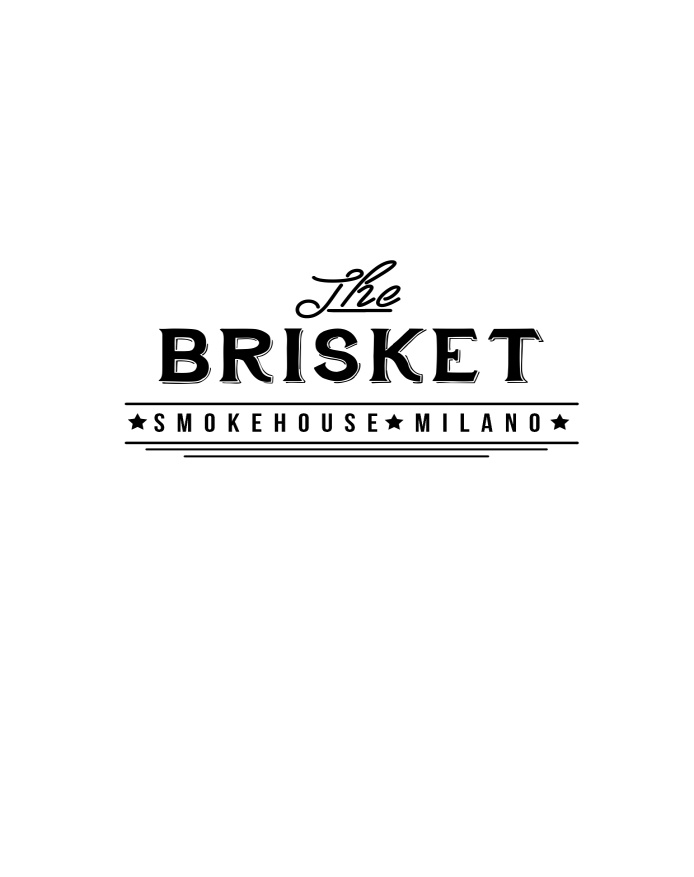 Menù Terzo Tempo per SportlandRIBS IN SALSA BBQOTRIS DI SALSICCE DI NOSTRA PRODUZIONE CON VERDURE GRIGLIATELE PATATE DEL BRISKETA SCELTA DAL MENU’UN DESSERT DALLA NOSTRA LISTAeuro 19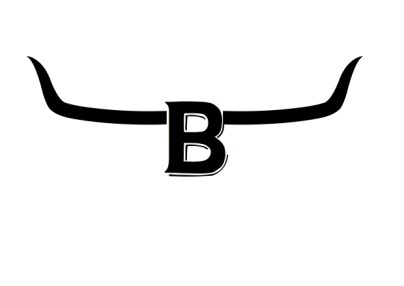 